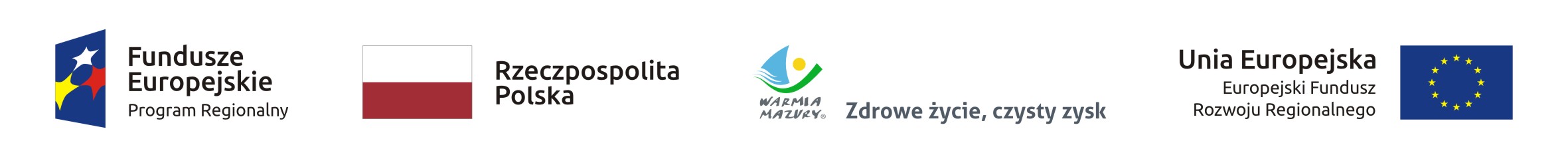 Przedmiotem zamówienia jest zakup specjalistycznego pojazdu typu łódź motorowaInformacje o ogłoszeniuTermin składania ofertdo dnia 16-04-2019Numer ogłoszenia1177169Status ogłoszeniaAktualneMiejsce i sposób składania ofertSposób składania oferty:elektronicznie (skan wypełnionego i podpisanego formularza oferta) na adres email: biuro@mazurskiedrewno.pl lub w wersji papierowej w siedzibie zamawiającego pod adresem:Mazurskie Drewno Sp. z o.o.Galwiecie 59 19 – 500 GołdapAdres e-mail, na który należy wysłać ofertębiuro@mazurskiedrewno.plOsoba do kontaktu w sprawie ogłoszeniaWOJCIECH RADOSŁAW POTĘPA - (PREZES ZARZĄDU)Nr telefonu osoby upoważnionej do kontaktu w sprawie ogłoszenia+48603123557Skrócony opis przedmiotu zamówieniaOpis przedmiotu zamówienia:Przedmiotem zamówienia jest dostawa pojazdu specjalistycznego typu łódź motorowaSpecyfikacja:pojazd specjalistyczny typu łódź motorowa, jednokadłubowa, o dnie umożliwiającym rozcinanie fal, o szerokim kącie powyżej 100 stopni; wbudowany w pokład silnik o minimalnej mocy 220 KM z napędem niewystającym poza obrys łodzi (aby uniemożliwić przecięcie cum holowniczych);jedna kabina z przeznaczeniem na magazyn części i instrumentów pomiarowych;jedna kabina umożliwiająca obustronną obserwację obiektów, przez okna zlokalizowane blisko linii wody;wyposażenie w postaci szaf narzędziowych, głębokościomierz, stery strumieniowe: rufowy i dziobowy;elektryczny kabestan kotwiczny, drabiny rozkładane dziobowe w polu kotwicy i rufowe na platformie;brezentowy dach oraz poły boczne, z możliwością szczelnego zamknięcia pojazdu;długość pojazdu – ok. 10 metrów, szerokość – minimum 3 metry;2 rufowe pokłady robocze, 1 wysoki roboczy, asymetryczny pokład burtowy; otwarty pokład bez stałego zadaszenia; stół roboczy na pokładzie rufowym, z możliwością regulacji wysokości;relingi zabezpieczające przed wypadnięciem.Kategoria ogłoszeniaDostawyPodkategoria ogłoszeniaDostawy inneMiejsce realizacji zamówieniaWojewództwo: warmińsko-mazurskie Powiat: gołdapski Miejscowość: Wronki Wielkie 33, 19-500 GołdapOpis przedmiotu zamówieniaCel zamówieniaOpis przedmiotu zamówienia:Przedmiotem zamówienia jest dostawa pojazdu specjalistycznego typu łódź motorowaSpecyfikacja:pojazd specjalistyczny typu łódź motorowa, jednokadłubowa, o dnie umożliwiającym rozcinanie fal, o szerokim kącie powyżej 100 stopni; wbudowany w pokład silnik o minimalnej mocy 220 KM z napędem niewystającym poza obrys łodzi (aby uniemożliwić przecięcie cum holowniczych);jedna kabina z przeznaczeniem na magazyn części i instrumentów pomiarowych;jedna kabina umożliwiająca obustronną obserwację obiektów, przez okna zlokalizowane blisko linii wody;wyposażenie w postaci szaf narzędziowych, głębokościomierz, stery strumieniowe: rufowy i dziobowy;elektryczny kabestan kotwiczny, drabiny rozkładane dziobowe w polu kotwicy i rufowe na platformie;brezentowy dach oraz poły boczne, z możliwością szczelnego zamknięcia pojazdu;długość pojazdu – ok. 10 metrów, szerokość – minimum 3 metry;2 rufowe pokłady robocze, 1 wysoki roboczy, asymetryczny pokład burtowy; otwarty pokład bez stałego zadaszenia; stół roboczy na pokładzie rufowym, z możliwością regulacji wysokości;relingi zabezpieczające przed wypadnięciem.Przedmiot zamówieniaPrzedmiotem zamówienia jest dostawa pojazdu specjalistycznego typu łódź motorowaKod CPV34522000-2Nazwa kodu CPVŁodzie rekreacyjne i sportoweDodatkowe przedmioty zamówieniaWarunki udziału w postępowaniu:1.	Z udziału postępowania wyklucza się podmioty powiązane osobowo i kapitałowo z zamawiającym.Przez powiązania kapitałowe lub osobowe rozumie się wzajemne powiązania między beneficjentem lub osobami upoważnionymi do zaciągania zobowiązań w imieniu beneficjenta lub osobami wykonującymi w imieniu beneficjenta czynności związane z przygotowaniem i przeprowadzeniem procedury wyboru wykonawcy a wykonawcą, polegające w szczególności na:a)	uczestniczeniu w spółce jako wspólnik spółki cywilnej lub spółki osobowej,b)	posiadanie co najmniej 10% udziałów lub akcji, o ile niższy próg nie wynika z przepisów prawa,c)	pełnienie funkcji członka organu nadzorczego lub zarządzającego, prokurenta, pełnomocnika,d)	pozostawaniu w związku małżeńskim, w stosunku pokrewieństwa lub powinowactwa w linii prostej, pokrewieństwa lub powinowactwa w linii bocznej do drugiego stopnia lub są związane z tytułu przysposobienia, opieki lub kurateli z wykonawcą, jego zastępcą prawnym lub członkami organów zarządzających lub organów nadzorczych wykonawców ubiegających się o udzielnie zamówienia,e)	pozostawaniu, przed upływem 3 lat od daty wszczęcia postępowania o udzielnie zamówienia w stosunku pracy lub zlecenia z wykonawcą lub byłymi członkami organów zarządzających lub organów nadzorczych wykonawców ubiegających się o udzielenie zamówienia.f)	pozostawieniu z wykonawcą w takim stosunku prawnym lub faktycznym, że może to budzić uzasadnione wątpliwości co do bezstronności.2.	Ponadto, oferent ubiegający się o udzielenie zamówienia powinien posiadać doświadczenie w zakresie dostawy co najmniej jednego wskazanego urządzenia.Harmonogram realizacji zamówieniaTermin realizacji zamówienia: od dnia udzielenia zamówienia 40 dni.ZałącznikiZałącznik numer 1 oraz 2 do zapytania ofertowego numer 02/2019Zapytanie ofertowe numer 02/2019Pytania i wyjaśnieniaBrak pytań i wyjaśnieńUprawnienia do wykonywania określonej działalności lub czynnościnie dotyczyWiedza i doświadczenienie dotyczyPotencjał technicznynie dotyczyOsoby zdolne do wykonania zamówienianie dotyczySytuacja ekonomiczna i finansowanie dotyczyDodatkowe warunkinie dotyczyWarunki zmiany umowynie dotyczyLista dokumentów/oświadczeń wymaganych od WykonawcyWymagane dokumenty:1.	Formularz ofertowy wg wzoru stanowiącego załącznik do zapytania ofertowego2.	Opis oferowanego przedmiotu zamówienia potwierdzający spełnienie wymagań podstawowych określonych w zapytaniu ofertowym (dotyczy w przypadku oferty równoważnego przedmiotu zamówienia).Zamówienia uzupełniającenie dotyczyOcena ofertyKryteria oceny i opis sposobu przyznawania punktacjiKryteria oceny oferty:Ocena oferty w postępowaniu odbywać się będzie w oparciu o poniższe kryteria:Lp.	Kryterium oceny oferty	Liczba punktówK1	CENA	MAX 60K2	TERMIN REALIZACJI ZAMÓWIENIA	MAX 30K3	WYDŁUŻONY OKRES GWARANCYJNY	MAX 10SUMA	100Opis sposobu przyznania punktacji za spełnienie danego kryterium oceny oferty:Punkty wyliczone będą w oparciu o wzór matematyczny: S=C+T+G, gdzie:S- Suma uzyskanych punktówC- Punkty za cenęT-Punkty za termin realizacji zamówieniaG-Wydłużony okres gwarancjiK1 (Cena)Cena oferty najniższej /cena oferty badanej * 60K2 (Termin)0 pkt. – za realizacje w terminie 40 dni 10 pkt. - za skrócony termin dostawy do 35 dni 20 pkt. – za skrócony termin dostawy do 30 dni30 pkt.- za skrócony termin dostawy do 25 dni i krócejK3 (Gwarancja):0 pkt. – brak wydłużonej gwarancji 10 pkt. – wydłużony okres gwarancji powyżej 12 miesięcyW przypadku nie wskazania informacji w ofercie umożliwiających ocenę kryterium, oferent otrzymuje 0 pkt. za dane kryterium.Warunki zmian umowy: zamawiający nie przewiduje zmiany umowy o realizację zamówienia.WykluczeniaPrzez powiązania kapitałowe lub osobowe rozumie się wzajemne powiązania między Zamawiającym lub osobami upoważnionymi do zaciągania zobowiązań w imieniu Zamawiającego lub osobami wykonującymi w imieniu Zamawiającego czynności związane z przygotowaniem i przeprowadzeniem procedury wyboru Wykonawcy a Oferentem, polegające w szczególności na:1)	uczestniczeniu w spółce jako wspólnik spółki cywilnej lub spółki osobowej,2)	posiadaniu co najmniej 10 % udziałów lub akcji,3)	pełnieniu funkcji członka organu nadzorczego lub zarządzającego, prokurenta, pełnomocnika,4)	pozostawaniu w związku małżeńskim, w stosunku pokrewieństwa lub powinowactwa w linii prostej, pokrewieństwa drugiego stopnia lub powinowactwa drugiego stopnia w linii bocznej lub w stosunku przysposobienia, opieki lub kurateli.Zamawiający - BeneficjentNazwa"MAZURSKIE DREWNO" SPÓŁKA Z OGRANICZONĄ ODPOWIEDZIALNOŚCIĄAdres19-500 Galwiecie (wieś)warmińsko-mazurskie , gołdapskiNumer telefonu505150802NIP8471612221Tytuł projektuOpracowanie w ramach badania przemysłowego innowacyjnych konstrukcji pływających o dużej wyporności i stateczności umożliwiających usadowienie pomostów, przystani jachtowych, budynków mieszkalnych, magazynowych użyteczności publicznejNumer projektuRPWM.01.02.02-28-0013/18-00Inne źródła finansowanianie dotyczy